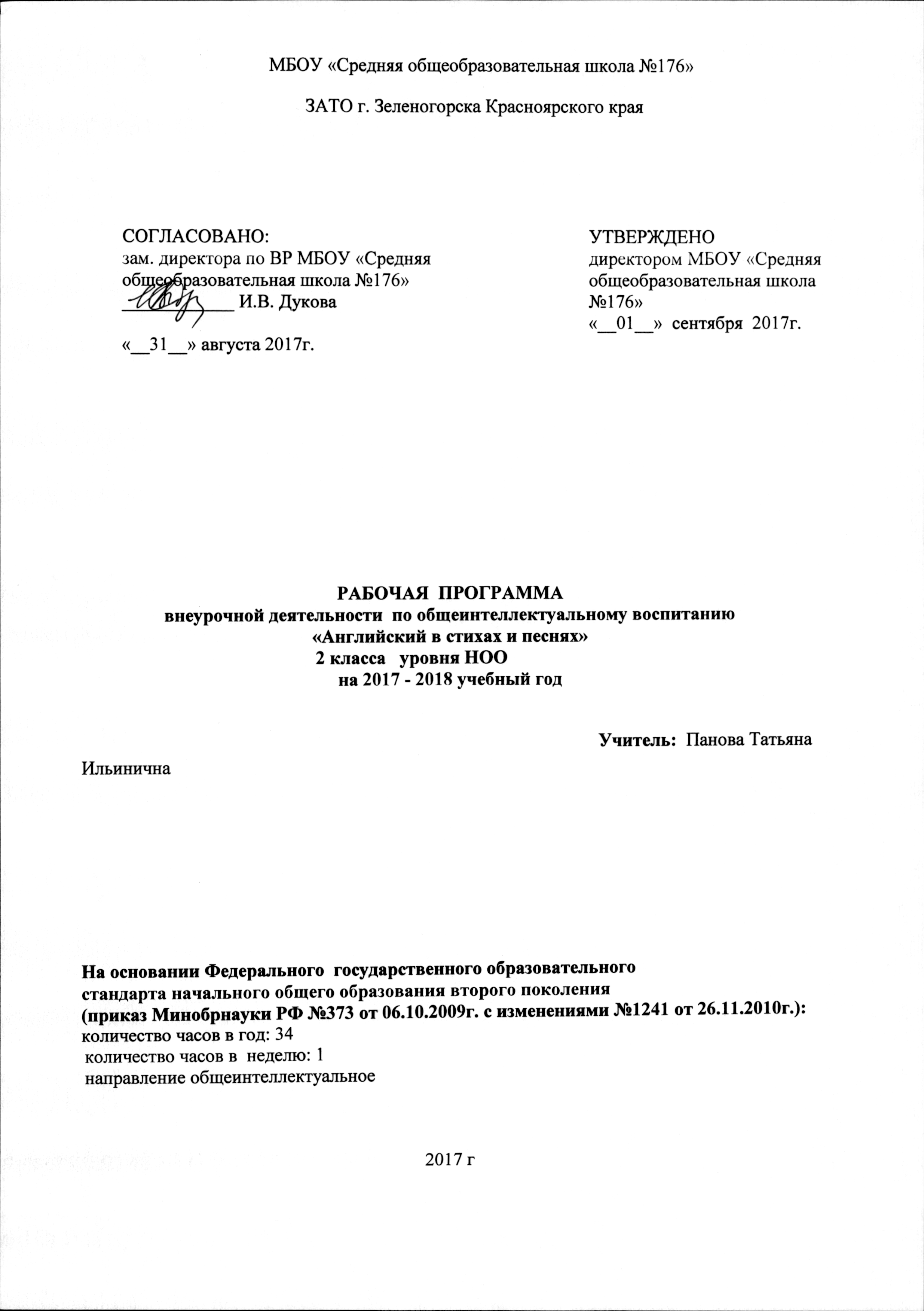 Пояснительная запискаПрограмма «Английский в стихах и песнях» является общекультурной и представляет собой вариант программы организации внеурочной деятельности младших школьников. Программа внеурочной деятельности разработана в соответствии с требованиями ФГОС начального общего образования на основе:- письма Министерства образования и науки РФ от 12 мая . № 03-296 «Об организации внеурочной деятельности при введении Федерального Государственного Образовательного Стандарта общего образования»; - письма Министерства образования и науки РФ от 11 декабря . № 06-1844 «О примерных требованиях к программам дополнительного образования детей»Программа соответствует возрастным особенностям младшего школьника.Стихи и песни являются замечательным средством обучения иностранному языку. Во-первых, стихи и песни – это тот текстовый материал, который дети любят, который им интересен, а следовательно, работа с ними положительно эмоционально окрашена для ученика, что содействует усвоению материала. Во-вторых, аутентичный литературный или фольклорный материал способствует постижению языка в контексте культур. В-третьих, поэтические тексты и песни являются прекрасным материалом для отработки ритма, интонации иноязычной речи, совершенствование произношения. В-четвертых, при работе со стихами и песнями мы решаем проблему многократного повторения высказываний по одной модели. Поэзия дает импульс творческому воображению и обладает огромным потенциалом эмоционального воздействия.Работа с английскими песнями, стихами и рифмовками выполняет не только учебные, но и воспитательные и развивающие задачи, обогащает духовный мир ребенка, расширяет его словарный запас, помогает лучше усвоить лексический и грамматический материал, прививает любовь к поэзии страны изучаемого языка, учит видеть красоту природы и человеческих чувств. Поэзия дает импульс творческому воображению детей и обладает огромным потенциалом эмоционального воздействияПедагогическая целесообразность данной программы внеурочной деятельности обусловлена важностью создания условий для формирования у младших школьников коммуникативных и социальных навыков, которые необходимы для успешного интеллектуального развития ребенка. Программа обеспечивает развитие  интеллектуальных общеучебных умений, творческих способностей учащихся, необходимых для дальнейшей самореализации и формирования личности ребенка, позволяет ребёнку проявить себя, преодолеть языковой барьер, выявить свой творческий потенциал. Актуальность разработки и создания данной программы обусловлена тем, что она позволяет устранить противоречия между требованиями программы и потребностями учащихся в дополнительном языковом материале и применении полученных знаний на практике; условиями работы в классно-урочной системе преподавания иностранного языка и потребностями учащихся реализовать свой творческий потенциал. В программе предусмотрено значительное увеличение активных форм работы, направленных на вовлечение учащихся в динамичную деятельность, на обеспечение понимания ими языкового материала и развития интеллекта, приобретение практических навыков самостоятельной деятельности.Цели программы «Английский в стихах и песнях»: создание условий для интеллектуального развития ребенка и формирования его коммуникативных и социальных навыков через игровую деятельность, декламирование стихов и пение посредством английского языка, развитие эмоциональной сферы, воспитание нравственных качеств, развитие артистических способностей, творческого воображения и фантазии;знакомство с элементами традиционной детской  англоязычной культуры.Задачи: I. Познавательный аспектпознакомить детей  культурой стран изучаемого языка (музыка, литература, традиции, праздники и т.д.);способствовать более раннему приобщению младших школьников к новому для них языковому миру и осознанию ими иностранного языка как инструмента познания мира и средства общения; познакомить с менталитетом других народов в сравнении с родной культурой; формировать некоторые универсальные лингвистические понятия, наблюдаемые в родном и иностранном языках;способствовать удовлетворению личных познавательных интересов. II. Развивающий аспект. развивать мотивацию к дальнейшему овладению английским языком и культурой; развивать учебные умения и формировать у учащихся рациональные приемы овладения иностранным языком; формировать у детей готовность к общению на иностранном языке;развивать технику речи, артикуляцию, интонации;развивать творческие способности детей через поделки.III. Воспитательный аспект. способствовать воспитанию толерантности и уважения к другой культуре; приобщать к общечеловеческим ценностям; способствовать воспитанию личностных качеств (умение работать в сотрудничестве с другими; коммуникабельность, уважение к себе и другим, личная и взаимная ответственность); прививать навыки самостоятельной работы по дальнейшему овладению иностранным языком и культурой.Особенности реализации программы2 классы – это этап обучения английскому языку в урочной деятельности - очень ответственный и сложный в курсе начального обучения английскому языку. Основной задачей этого этапа является овладение учащимися навыками и умениями в области чтения и письма, а также коммуникативными умениями говорения и аудирования. Ведущая деятельность -  игровая. Драматизация стихов и песен, как никакой другой приём, может помочь учителю преодолеть сопротивление ребёнка изучению иностранного языка, делая процесс изучения английского языка увлекательным, приносящим удовольствие; ставя перед учеником реалистичные цели, успешно достигая которых, он будет хотеть двигаться дальше; связывая опыт ребёнка по изучению языка с его жизненным опытом. Формы и методы обучения:В целом, обучение иностранному языку призвано создать благоприятную ситуацию для приобщения школьника к новому языковому миру с целью лучшей адаптации его к полилингвальной и поликультурной ситуации в современном мире.Личностное становление ребенка осуществляется в процессе его общения с взрослыми и другими учениками.Осуществляя перевод и разучивая песни на иностранном языке, озвучивая мультфильмы, слушая и инсценируя сказки и художественные произведения другого народа, делая перевод сказок на иностранный язык, знакомясь с играми, в которые играют его сверстники за рубежом, осуществляя учебную деятельность, школьник овладевает коммуникативными умениями, у него формируется представление об иностранном языке как способе познания нового мира. При этом очень важно развивать у ученика такие качества, как общительность,  коммуникабельность, желание вступать в контакт с другими людьми.В процессе обучения используются различные формы занятий: традиционные, комбинированные, практические, интерактивные; а также различные методы:Виды деятельности:игровая деятельность (в т.ч. подвижные игры);чтение, литературно-художественная деятельность;изобразительная деятельность;постановка драматических сценок, спектаклей;прослушивание песен и стихов;- разучивание и исполнение песен;проектная деятельность;выполнение упражнений на релаксацию, концентрацию внимания, развитие воображения.Эффективность и результативность данной внеурочной деятельности зависит от соблюдения следующих условий:добровольность участия и желание проявить себя,сочетание индивидуальной, групповой и коллективной деятельности;сочетание инициативы детей с направляющей ролью учителя;занимательность и новизна содержания, форм и методов работы;эстетичность всех проводимых мероприятий;четкая организация и тщательная подготовка всех запланированных мероприятий;наличие целевых установок и перспектив деятельности, возможность участвовать в конкурсах, фестивалях и проектах различного уровня;широкое использование методов педагогического стимулирования активности учащихся;гласность, открытость, привлечение детей с разными способностями и уровнем овладения иностранным языком;привлечение родителей и учащихся более старшего возраста к подготовке и проведению мероприятий с учащимися более младшего возраста.Режим проведения занятий, количество часов:Программа рассчитана на 1 года обучения по 34 занятия в год. Программа «Английский в стихах и песнях»  призвана сформировать  основу всестороннего развития школьников, вызвать у них желание учиться, и определяет следующие цель и задачи.В процессе обучения возможна корректировка сложности заданий и внесение изменений в программу, исходя из опыта учеников и степени усвоения ими учебного материала. Программа является вариативной: педагог может вносить изменения в содержание тем (выбрать ту или иную игру, стихотворение, форму работы, заменить одну сказку на другую, дополнять практические занятия новыми приемами и т.д.).Особенности организации учебного процесса по предметуКаждое занятие состоит из двух частей – теоретической и практической. Теоретическую часть педагог планирует с учётом возрастных, психологических и индивидуальных особенностей обучающихся. Программа предусматривает проведение занятий, интегрирующих в себе различные формы и приемы игрового обучения, изобразительной, физической и других видов деятельности.С целью достижения качественных результатов желательно, чтобы учебный процесс был оснащен современными техническими средствами, средствами изобразительной наглядности, игровыми реквизитами, материалами для практических, занятий (бумага, цветной картон, цветная бумага, карандаши, кисти, клей ПВА, ножницы, фломастеры, пластилин, краски акварельные и др.). С помощью мультимедийных элементов занятие визуализируется, вызывая положительные эмоции у учащихся и создавая условия для успешной деятельности каждого ребенка. Виды контроля: текущий и итоговый.Формы контроля: На начальном этапе обучения закладывается интерес к иностранному языку, достижения учащихся очень подвижны и индивидуальны. Контроль на данном этапе проводится в игровой форме (конкурсы, лексические игры), посредством выполнения творческих заданий, их презентации и последующей рефлексии. Ожидаемые результаты освоения обучающимися программы внеурочной деятельностиВ результате реализации данной программы учащиеся должны:Знать/понимать:наизусть рифмованные произведения детского фольклора (доступные по содержанию и форме);названия предметов, действий и явлений, связанных со сферами и ситуациями общения, характерными для детей данного возраста;произведения детского фольклора и детской литературы (доступные по содержанию и форме).Уметь (владеть способами познавательной деятельности):применять основные нормы речевого поведения в процессе диалогического общения;составлять элементарное монологическое высказывание по образцу;уметь общаться на английском языке с помощью известных клише;понимать на слух короткие тексты.Использовать приобретенные знания и умения в практической деятельности и повседневной жизни:понимать на слух речь учителя, одноклассников; расспрашивать собеседника, задавая простые вопросы (кто, что, где, когда), и отвечать на вопросы собеседника, участвовать в элементарном этикетном диалоге;соотносить поступки героев песен, стихов с принятыми моральными нормами и уметь выделить нравственный аспект поведения героев;участвовать в коллективном обсуждении проблем, интегрироваться в группу сверстников и строить продуктивное взаимодействие и сотрудничество со сверстниками и взрослыми.Качества личности, которые могут быть развиты у обучающихся в результате занятий: толерантность, дружелюбное отношение к представителям других стран; познавательная, творческая, общественная активность;самостоятельность (в т.ч. в принятии решений);умение работать в сотрудничестве с другими, отвечать за свои решения; коммуникабельность; уважение к себе и другим; личная и взаимная ответственность.                           «Английский в стихах и песнях»  (34 часа)Вводное занятие (1 час)Формирование группы, определение целей и задач курса, выбор песни на английском языке для дальнейшего разучивания.Чтение песни, ее перевод (1 час)Отработка лексики и произношения, работа над расширением словарного запаса (1 час)Подготовка фонограммы с пробным исполнением песни (1 час)Репетиция песни (3 часа)Подготовка к пробной записи (2 часа)Запись музыкального сопровождения (1 час)Обработка музыкального сопровождения (1 час)Запись голосов (1 час)Обработка голосов (1 час)Наложение голосов на звук (1 час)Запись на диск (1 час)Создание обложки для диска (1 час)Презентация и обсуждение проекта (1 час)Выбор новой песни для перевода на английский язык (1 час) Выбор песни, прослушивание и обсуждение песен-образцов.Перевод английской песни на русский язык (1 час)Подбор рифмовки (1 час)Подготовка фонограммы с пробным исполнением песни (1 час)Репетиция песни (3 часа)Подготовка к пробной записи (2 часа)Запись музыкального сопровождения (1 час)Обработка музыкального сопровождения (1 час)Запись голосов (1 час)Обработка голосов (1 час)Наложение голосов на звук (1 час)Запись на диск (1 час)Создание обложки для диска (1 час)Презентация и обсуждение проекта (1 час)Учебно-тематический план «Английский в стихах и песнях»Календарно-тематический план «Английский в стихах и песнях»Личностные и метапредметные результаты внеурочной деятельности по программе ««Английский в стихах и песнях»Методическое обеспечение программы внеурочной деятельности««Английский в стихах и песнях»Авторские методики/разработки:разработка тем программы;описание отдельных занятий;сценарии сценок;Учебно-иллюстративный материал:слайды, презентации по темам;видеоматериалы  по темам;аудиоматериалы  по темам;иллюстративный и дидактический материал по темам занятий;наглядные пособия (игровые таблицы, атрибуты);натурные объекты: реквизит к спектаклям, театральным постановкам;Методические материалы:методическая литература для учителя;литература для обучающихся;подборка журналов;Материалы по результатам освоения программы:перечень творческих достижений;видеозаписи итоговых постановок;фотографии и аудиозаписи мероприятийМатериально-техническое обеспечение:игровые средства обучения (игротека): набор кубиков, мячи, наборы цветной и белой бумаги и картона, наборы цветных карандашей, фломастеров, красок и пр.сценическая ширма (сцена, актовый зал);видеокамера;музыкальный центр (магнитофон);элементы театральных декораций;персональный компьютер, оснащенный звуковыми колонками, для обработки сценарного и музыкального материала;           Список литературы для учителяБим, И. Л. Примерные программы по иностранным языкам. Английский язык. Начальное общее образование. [Текст] / И. Л. Бим, М. З. Биболетова и др. –  М.: Астрель АСТ, 2004. – 192 с.Григорьев, Д.В. Внеурочная деятельность школьников. Методический конструктор: пособие для учителя. [Текст] / Д.В. Григорьев, П.В. Степанов. – М.: Просвещение, 2010. – 223 с. – (Стандарты второго поколения).Копылова, В.В. Методика проектной работы на уроках английского языка: Методическое пособие. [Текст] / В. В. Копылова – М.: Дрофа, 2004. – 96 с.Коммуникативное развитие учащихся средствами дидактической игры и организацией языковой среды в образовательном учреждении: Монография. [Текст] / А.Г. Антипов, А.В. Петрушина, Л.И. Скворцова и др. – Кемерово: МОУ ДПО «НМЦ», 2006. – 104 с.Кулиш, В.Г. Занимательный английский для детей. Сказки, загадки, увлекательные истории. [Текст] / В.Г. Кулиш – Д.: «Сталкер», 2001. – 320с., ил.Пучкова, Ю.Я. Игры на уроках английского языка: Метод. пособие. [Текст] /Ю.Я. Пучкова – М.: ООО «Издательство Астрель», 2003. – 78 с.Стихи  и  пьесы  для  детей:  сборник  на  английском  языке.       [Текст]/составители К.А. Родкин, Т.А. Соловьѐва - М.: «Просвещение», 1089. – 176  с.Филатова, Г.Е. Ваш ребѐнок изучает иностранный язык: памятка для родителей. [Текст] / Г.Е. Филатова – Ростов-на-Дону: АНИОН,  1993. – 24 с.Электронные ресурсыБеспалова, В.В. Обучение английскому языку в начальной школе с помощью «пластилинового театра» [Электронный ресурс] // Фестиваль педагогических идей «Открытый урок» , 2006/2007: [сайт] / Изд. дом «Первое сентября». – М., 2006-2007. – Библиогр.: 21 назв. – URL: http://festival.1september.ru/articles/415684/ (22.02.11).Зайцева, Г.Г. Драматизация и инсценирование как виды организации внеклассной работы по иностранному языку [Электронный ресурс] // Фестиваль педагогических идей «Открытый урок», 2006/2007: [сайт] / Изд. дом «Первое сентября». – М., 2006-2007. – URL: http://festival.1september.ru/articles/410128/?numb_artic=410128 (22.02.11).Иванова, Н.В. Методика драматизации сказки как средство развития коммуникативности младших школьников при обучении иностранному языку: автореф. дис. … канд. пед. наук / Иванова Н.В.; [Моск. гос открытый пед. ун-т им. М.А. Шолохова]. – М., 2006. – 18 с. – Библиогр.: с. 18. Шифр РНБ: 2007-А/2686;Методика драматизации сказки как средство развития коммуникативности младших школьников при обучении  иностранному языку [Электронный ресурс] // Московский государственный гуманитарный университет имени М.А. Шолохова : [сайт]. – М., 2006. – URL: http://www.mgopu.ru/DOWNLOAD/IvanovaNV.doc (22.02.11).Сергиенко, М.А. Мастер-класс по теме: «Игровой метод в обучении английскому языку» [Электронный ресурс] // Фестиваль педагогических идей«Открытый урок» , 2006/2007: [сайт] / Изд. дом «Первое сентября». – М., 2006-2007. – URL: http://festival.1september.ru/articles/412195/ (22.02.11).Сидорова, В.П. Сказка на повторительно-обобщающих уроках английского языка в 5-м классе [Электронный ресурс] // Фестиваль педагогических идей «Открытый урок» , 2006/2007: [сайт] / Изд. дом «Первое сентября». – М., 2006-2007. – URL: http://festival.1september.ru/articles/412471/ (16.12.08).Сидорова, В.П. Формирование и развитие навыков диалогического общения на начальной ступени изучения иностранного языка [Электронный ресурс] // Фестиваль педагогических идей «Открытый урок» , 2007/2008: [сайт] / Изд. дом «Первое сентября». – М., 2007-2008. – URL: http://festival.1september.ru/articles/510846/ (22.02.11).Требухова, Г.Л. Драматизация во внеклассной работе как средство расширения знаний учащихся [Электронный ресурс] // Фестиваль педагогических идей «Открытый урок» , 2006/2007: [сайт] / Изд. дом «Первое сентября». – М., 2006-2007. – URL: http://festival.1september.ru/articles/412170/ (22.02.11).Список литературы для учащихсяАнглийский язык в сказках. Золушка  [Текст] / Н. Шутюк – М.: ООО«Издательство Лабиринт-Пресс», 2007. – 12с.: ил.Английский язык в сказках. Белоснежка и семь гномов	[Текст] / Н. Шутюк – М.: ООО «Издательство Лабиринт-Пресс», 2007. – 12с.: ил.Английский язык в сказках. Три поросѐнка [Текст] / Н. Шутюк – М.: ООО «Издательство Лабиринт-Пресс», 2007. – 12с.: ил.Английский язык в сказках. Дюймовочка  [Текст] / Н. Шутюк – М.: ООО«Издательство Лабиринт-Пресс», 2007. – 12с.: ил.Могучая, Н.В. Весѐлый алфавит [Текст] / Н.В. Могучая. – М.: АО«Книга и бизнес», 1992. – 30с., ил.Сайты:http://www.fun4child.ru/ http://skazka.bombina.com/ http://www.ourkids.ru/ http://kids.dnschool.ru/ http://englishforme.ucoz.ru/№ п/пТема занятияСодержание занятияКол- во часовТеорети- ческие занятияПракти- ческие занятия1Вводное занятиеФормирование группы, определение целей и задач курса, выбор песни на английском языке для дальнейшего разучивания.10,50,52Чтение песни, ее переводРазвитие навыков чтения с полным пониманием содержания прочитанного10,50,53Отработка лексики и произношения, работа над расширением словарного запасаРазвитие лексических навыков10,50,54Подготовка фонограммы с пробным исполнением песниРазвитие фонетических навыков10,50,55Репетиция песниРазвитие	лексико-грамматических	и	фонетических навыков3126Подготовка	к	пробной записиРазвитие навыков говорения2117Запись	музыкального сопровожденияРазвитие навыков говорения10,50,58Обработка	музыкального сопровожденияРазвитие навыков аудирования10,50,59Запись голосовРазвитие навыков произношения10,50,510Обработка голосовРазвитие навыков говорения10,50,511Наложение голосов на звукРазвитие навыков аудирования10,50,512Запись на дискРазвитие навыков аудирования10,50,513Создание	обложки	для дискаРазвитие навыков письменной речи10,50,514Презентация и обсуждение проекта «Поем вместе»Выход – проектная работа, итог – презентация песни перед родителями10,50,515Выбор новой песни для перевода на английский языкВыбор песни, прослушивание и обсуждение песен- образцов.10,50,516Перевод русской песни на английский языкРазвитие навыков перевода10,50,517Подбор рифмовкиРазвитие навыков перевода10,50,518Подготовка фонограммы с пробным исполнением песниРазвитие навыков говорения10,50,519Репетиция песниРазвитие навыков говорения31220Подготовка	к	пробной записиРазвитие навыков произношения21121Запись	музыкального сопровожденияРазвитие навыков произношения10,50,522Обработка	музыкального сопровожденияРазвитие навыков диалогической речи10,50,523Запись голосовРазвитие навыков диалогической речи10,50,524Обработка голосовРазвитие навыков монологической речи10,50,525Наложение голосов на звукРазвитие навыков монологической речи10,50,526Запись на дискРазвитие навыков говорения10,50,527Создание	обложки	для дискаРазвитие навыков письменной речи10,50,528Презентация и обсуждение проекта «Русская песня на английском»Выход – проектная работа, итог – презентация песни перед родителями10,50,5Номер урока и тема урокаЯзыковой материалЯзыковой материалКоммуникативные умения по видам речевой деятельностиКоммуникативные умения по видам речевой деятельностиКоммуникативные умения по видам речевой деятельностиКоммуникативные умения по видам речевой деятельностиУчебный материалВид контрол яКоличе ство часовСроки прохожденияСроки прохожденияНомер урока и тема урокаЛексикаГрамматикаЧтениеГоворениеПисьмоАудированиеУчебный материалВид контрол яКоличе ство часовПланФакт1. Вводное занятие––––––––12. Чтение песни, ее переводЛексика из песни «London bridge is falling down…»Настоящее длительное время Present ContinuousЧтение песниИспользование лексики песни в устной речиУмение писать незнакомые слова из песниПонимание содержания песни на слухТекст песниСамокон троль13. Отработка лексики и произношения, работа над	расширением словарного запасаЛексика из песни «London bridge is falling down…»Простое будущее время Future SimpleРазвитие навыков чтенияИспользование лексики песни в устной речиУмение писать незнакомые слова из песниПонимание речи учителя на слухТекст песниУчитель ский контроль14.	Подготовка фонограммы	с пробным исполнением песниЛексика из песни «London bridge is falling down…»Глагол CanРазвитие навыков чтенияИспользование новой лексики в диалогической речиИспользова ние новой лексики в письменной речиПонимание речи одноклассников на слухАудиозаписьВзаимок онтроль15-7. Репетиция песниЛексика из песни «London bridge is falling down…»Простое настоящее время Present SimpleРазвитие навыков чтенияРазвитие фонетических навыков–Понимание речи учителя на слухТекст песниУчитель ский контроль38-9.	Подготовка	к пробной записиЛексика из песни «London bridge is falling down…»Повторение пройденного грамматического материалаРазвитие навыков чтенияИспользование новой лексики в мини-диалогах на основе речевых образцов.–Понимание речи учителя на слухТекст песниСамокон троль210.	Записьмузыкального сопровожденияЛексика из песни «London bridge is falling down…»Повторение пройденного грамматического материала–Развитие фонетических навыков–Понимание речи учителя на слухТекст песниУчитель ский контроль111.	Обработка музыкального сопровожденияЛексика из песни «London bridge is falling down…»Развитие грамматических навыков–Составление небольшого монологического высказывания по теме London.–Понимание содержания песни на слухТекст песниВзаимок онтроль112. Запись голосовЛексика из песни «London bridge is falling down…»Совершенствование грамматических навыков–Умение вести диалог по теме Достопримечательности Лондона.–Понимание содержания песни на слухАудиозаписьСамокон троль113. Обработка голосовЛексика из песни «London bridge is falling down…»––––Понимание содержания песни на слухАудиозаписьУчитель ский контроль114. Наложение голосов на звукЛексика из песни «London bridge is falling down…»––––Понимание содержания песни на слухАудиозаписьВзаимок онтроль115. Запись на дискЛексика из песни «London bridge is falling down…»––––Понимание содержания песни на слухАудиозаписьСамокон троль116.  Создание  обложкидля дискаЛексика из песни «Londonbridge is falling down…»Закрепление ранеепройденного грамматического материалаРазвитиенавыков чтенияИспользование лексикипесни в устной речиИспользование лексики песни в письменной речиПонимание речиодноклассников на слухДиск сзаписьюВзаимоконтроль117. Презентация и об- суждение	проекта«Поем вместе»Лексика из песни «London bridge is falling down…»Закрепление ранее пройденного грамматического материалаРазвитие навыков чтенияИспользование лексики песни в устной речиИспользова ние лексики песни в письменной речиПонимание речи одноклассников на слухДиск с записьюУчитель ский контроль118. Выбор новой песнидля	перевода	на английский язык–Повторение ранееизученного грамматического материалаРазвитиенавыков чтенияРазвитие навыковдиалогической речиУмениеписать ранее изученные словаПонимание речиучителя, одноклассников на слух–Взаимоконтроль119. Перевод русской песни на английский языкЛексика из песни «On the round planet»Глагол to beРазвитие навыков чтенияУпотребление лексического материала в устной речиУпотреблен ие лексическог о материала в письменной речиПонимание речи учителя на слухТекст песниСамокон троль120. Подбор рифмовкиЛексика из песни «On the round planet»Множественное числосуществительныхРазвитиенавыков чтенияУпотребление лексическогоматериала в устной речиУпотребление лексическог о материала в письменной речиПонимание речиучителя, одноклассников на слухТекст песниУчительский контроль121.	Подготовкафонограммы	с пробным исполнением песниЛексика из песни «On the round planet»Глагол CanРазвитиенавыков чтенияИспользование новойлексики в диалогической речиИспользование новой лексики в письменной речиПонимание речиодноклассников на слухАудиозаписьВзаимоконтроль122-24. Репетиция пес- ниЛексика из песни «On the round planet»Простое настоящее время Present SimpleРазвитие навыков чтенияРазвитие фонетических навыков–Понимание речи учителя на слухТекст песниУчитель ский контроль325-26.    Подготовка    кпробной записиЛексика из песни «On the round planet»Повторениепройденного грамматического материалаРазвитиенавыков чтенияИспользование новойлексики в мини-диалогах на основе речевых образцов.–Понимание речиучителя на слухТекст песниСамоконтроль227.	Записьмузыкального сопровожденияЛексика из песни «On the round planet»Повторение пройденного грамматического материала–Развитие фонетических навыков–Понимание речи учителя на слухТекст песниУчитель ский контроль128.	Обработкамузыкального сопровожденияЛексика из песни «On the round planet»Развитиеграмматических навыков–Составление небольшогомонологического высказывания по теме Nature.–Пониманиесодержания песни на слухТекст песниВзаимоконтроль129. Запись голосовЛексика из песни «On the round planet»Совершенствованиеграмматических навыков–Умение вести диалог по темеКлимат.–Пониманиесодержания песни на слухАудиозаписьСамоконтроль130. Обработка голосовЛексика из песни «On the round planet»––––Пониманиесодержания песни на слухАудиозаписьУчительский контроль131. Наложение голосовна звукЛексика из песни «On the round planet»––––Пониманиесодержания песни на слухАудиозаписьВзаимоконтроль132. Запись на дискЛексика из песни «On the round planet»––––Пониманиесодержания песни на слухАудиозаписьСамоконтроль133.  Создание  обложкидля дискаЛексика из песни «On the round planet»Закрепление ранеепройденного грамматического материалаРазвитиенавыков чтенияИспользование лексикипесни в устной речиИспользование лексики песни в письменной речиПонимание речиодноклассников на слухДиск сзаписьюВзаимоконтроль134.	Презентация	и обсуждение	проекта«Русская	песня	на английском»Лексика из песни «On the round planet»Закрепление ранее пройденного грамматического материалаРазвитие навыков чтенияИспользование лексики песни в устной речиИспользова ние лексики песни в письменной речиПонимание речи одноклассников на слухДиск с записьюУчитель ский контроль1№ урокаЦели и задачиУниверсальные учебные действия (УУД)Универсальные учебные действия (УУД)Универсальные учебные действия (УУД)№ урокаЦели и задачиРегулятивныеКоммуникативныеПознавательные1Познакомить учащихсясцелямиизадачамикурсаАдекватно оценивать объективную трудностькак меру фактического или предполагаемого расхода ресурсов для решения задачиАдекватно	использовать	речь	дляпланирования и регуляции своей ДеятельностиСтроить логические рассуждения2Понимать на слух запрашиваемую информацию в текстеСамостоятельно анализировать условия достижения цели на основе учета выделенных учителем ориентиров действия в новом учебном материалеАдекватно	использовать	речь	для планирования и регуляции своей ДеятельностиСтруктурировать тексты, включая умение выделять главное и второстепенное, основную идею текста3Читать с полным пониманием короткий текст прагматическогохарактера:	восстанавливать	целостность	текста	путем добавления пропущенных слов.Адекватно  оценивать  свои  возможности  достижения  целиопределенной	сложности	в	различных	сферах самостоятельной работыИспользовать	адекватные	языковыесредства для отображения своих чувств, мыслей, мотивов и потребностейСтроить логические рассуждения4Развитие навыков произношенияУчить целеполаганию,  включая  постановку новых целей,преобразование практической задачи в познавательнуюИспользовать	адекватные	языковыесредства для отображения своих чувств, мыслей, мотивов ипотребностейСтавить   проблему,   аргументировать ееактуальность5-7Понимать на слух запрашиваемую информациюСамостоятельно решать поставленные учебныецели и задачиОсуществлять	коммуникативнуюрефлексию как осознание оснований собственныхСтроить логические рассуждения8-9Полностью   понимать   прослушанный   текст,   построенный  назнакомом языковом материале, восстанавливать реплики из прослушанного диалога, вставляя пропущенные слова.Учить основам саморегуляции эмоциональных состоянииВступать     в     диалог,     участвовать   вдискуссии, владеть монологической, диалогической формами речи в соответствии с грамматическими и синтаксическими нормами языкаОсуществлять	выбор	наиболееэффективных способов решения задач в зависимости от конкретных условии101. Понимать на слух запрашиваемую информацию в текстеОсуществлять  познавательную  рефлексию  в  отношениидействий по решению учебных и познавательных задачВступать     в     диалог,     участвовать   вдискуссии, владеть монологической, диалогической формами речи в соответствии с грамматическими и синтаксическими нормами языкаСтавить   проблему,   аргументировать ееактуальность11Развивать навыки говоренияОсуществлять  познавательную  рефлексию  в  отношениидействий по решению учебных и познавательных задачУчитывать разные мнения и стремиться ккоординации	различных	позиций	в сотрудничествеОсуществлять	выбор	наиболееэффективных способов решения задач в зависимости от конкретных условии12Развивать фонетические навыкиУчить целеполаганию,  включая  постановку новых целей,преобразование практической задачи в познавательнуюАдекватно	использовать	речь	дляпланирования	и	регуляции	своей деятельностиУчить	основам	ознакомительного,изучающего, усваивающего и поискового чтения13Развивать навыки произношенияСамостоятельно решать поставленные учебныецели и задачиАдекватно	использовать	речь	дляпланирования	и	регуляции	своей деятельностиРешать  поставленные  перед обучающимисяпроблемы и задания14Понимать на слух запрашиваемую информациюУчить целеполаганию, включая постановку новых целей, преобразование практической задачи в познавательнуюОсуществлять	коммуникативную рефлексию как осознание оснований собственных действий и действий партнераРешать поставленные перед обучающимися проблемы и задания15Понимать на слух запрашиваемую информациюУчить целеполаганию,  включая  постановку новых целей,преобразование практической задачи в познавательнуюАдекватно	использовать	речь	дляпланирования	и	регуляции	своей деятельностиУчить	основам	ознакомительного,изучающего, усваивающего и поискового чтения16Комментировать произошедшее на картинах, используя изученный лексико-грамматический материалОсуществлять познавательную рефлексию в отношении действий по решению учебных и познавательных задачВступать в диалог, участвовать в дискуссии, владеть монологической, диалогической формами речи в соответствии с грамматическими и синтаксическими нормами языкаСтроить логические высказывания17Умение делать презентацию проекта «Поем вместе»Осуществлять  познавательную  рефлексию  в  отношениидействий по решению учебных и познавательных задачВступать     в     диалог,     участвовать   вдискуссии,	владеть	монологической,Строить логические высказываниядиалогической	формами	речи	всоответствии с грамматическими и синтаксическими нормами языка18Развитие навыков диалогической речиСамостоятельно анализировать условия достижения цели  наоснове учета выделенных учителем ориентиров действия в новом учебном материалеОсуществлять	коммуникативнуюрефлексию как осознание оснований собственных действий и действий  партнераСтруктурировать тексты, включая умениевыделять главное и второстепенное, основную идею текста19Развитие навыков переводаПрилагать  волевые  усилия  и  преодолевать  трудности    ипрепятствия на пути достижения целейЗадавать   вопросы,   необходимые    дляорганизации собственной деятельности и сотрудничества с партнеромОсуществлять	выбор	наиболееэффективных способов решения задач в зависимости от конкретных условии20Умение употреблять изученную лексику в речиПри   планировании   достижения   цели    самостоятельно,полно и адекватно учитывать условия и средства их достиженияФормулировать   собственное   мнение   ипозицию,	аргументировать	и координировать ее с позициями партнеров в сотрудничестве при выработке общего решения в  совместной деятельностиСтроить логическое рассуждение21Развитие навыков говоренияСамостоятельно решать поставленные учебныецели и задачиАдекватно	использовать	речь	дляпланирования	и	регуляции	своей деятельностиРешать  поставленные  перед обучающимисяпроблемы и задания22-24Развитие фонетических навыковСамостоятельно анализировать условия достижения цели на основе учета выделенных учителем ориентиров действия в новом учебном материалеУстанавливать и  сравнивать  разные точки зрения, прежде чем принимать решения и делать выборСтавить проблему, аргументировать ее актуальность25-26Развитиенавыков произношенияПрилагать  волевые  усилия  и  преодолевать  трудности    ипрепятствия на пути достижения целейЗадавать   вопросы,   необходимые    дляорганизации собственной деятельности и сотрудничества с партнеромОсуществлять	выбор	наиболееэффективных способов решения задач в зависимости от конкретных условии27Развивать умения самостоятельной работыПри   планировании   достижения   цели    самостоятельно,полно и адекватно учитывать условия и средства их достиженияФормулировать   собственное   мнение   ипозицию,	аргументировать	и координировать ее с позициями партнеров в сотрудничестве при выработке общего решения в  совместной деятельностиСтроить	логическое	рассуждение,включающее	установление	причинно- следственных связей28Развивать	умения	и     навыки      самостоятельной     работыобучающихся, а также работы в группеПри   планировании   достижения   цели   самостоятельно,полно и адекватно учитывать условия и средства их достиженияУстраивать       эффективные       групповыерассуждения и обеспечивать обмен знаниями между членами группы для принятия эффективных совместных решенийСамостоятельно проводить исследования29Проверка    коммуникативных    умений	обучающихся     ваудированиеСамостоятельно   решать     поставленные   учебные   цели  изадачиОсуществлять	коммуникативнуюрефлексию как осознание оснований собственных действий и действий партнераРешать поставленные  проблемы и задания30Развивать умения работать в группеСамостоятельно решать поставленные учебныецели и задачиАдекватно	использовать	речь	дляпланирования	и	регуляции	своей деятельностиРешать  поставленные  перед обучающимисяпроблемы и задания31Развивать	умения	и     навыки      самостоятельной     работыобучающихся, а также работы в группеПри   планировании   достижения   цели   самостоятельно,полно и адекватно учитывать условия и средства их достиженияУстраивать       эффективные       групповыерассуждения и обеспечивать обмен знаниями между членами группы для принятия эффективных совместных решенийСамостоятельно проводить исследования32Развивать умения работать в группеСамостоятельно решать поставленные учебныецели и задачиАдекватно	использовать	речь	дляпланирования	и	регуляции	своей деятельностиРешать  поставленные  перед обучающимисяпроблемы и задания33Подготовка к презентации проектаПри   планировании   достижения   цели   самостоятельно,полно и адекватно учитывать условия и средства их достиженияУстраивать       эффективные       групповыерассуждения и обеспечивать обмен знаниями между членами группы для принятия эффективных совместных решенийСамостоятельно проводить исследования34Умение  делатьанглийском»презентациюпроекта«РусскаяпеснянаСамостоятельно   решать     поставленные   учебные   цели  изадачиОсуществлять	коммуникативнуюрефлексию как осознание оснований собственных действий и действий партнераРешать поставленные  проблемы и заданияРезультатыФормируемые уменияСредства формированияЛичностныеФормирование мотивации к обучению, помощь в самоорганизации и саморазвитии ребенка;Развитие познавательных навыков учащихся, умение самостоятельно конструировать свои знания, ориентироваться в информационном пространстве;Развитие критического и творческого мышления;Формирование положительной «Я-концепции» опыта самопознания и личностной самооценки.Организация на занятиях парно-групповой работы.Метапредметные результатыМетапредметные результатыМетапредметные результатыРегулятивныеПринимать и сохранять учебную задачу;Планировать свои действия в соответствии с учебной задачей и условиями ее реализации;Различать способ и результат действия;Осуществлять итоговый и пошаговый контроль по результату;Устанавливать соответствие полученного результата поставленной задаче;Адекватно воспринимать предложения и  оценку учителя, сверстников, родителей;Вносить необходимые коррективы в действие после его завершения на основе его оценки и учета характера сделанных ошибок.В сотрудничестве с учителем ставить учебные задачи;Преобразовывать практическую задачу в познавательную;Проявлять	познавательную	инициативу	в	учебном сотрудничестве.ПознавательныеОсуществлять поиск необходимой информации для выполнения учебных задач с использованием разнообразных источников;Осуществлять смысловое чтение художественных и познавательных текстов;Осуществлять анализ информации с выделением существенных и несущественных признаков;Строить сообщения в устной и письменной форме;Осуществлять синтез как составление целого из частей.Осуществлять расширенный поиск информации с использованием ресурсов библиотек и Интернета.КоммуникативныеУмение разрешать конфликты – выявлять проблему, находить и предлагать способы ее разрешения, реализовывать принятое решение;Управлять поведением партнера – контролировать, оценивать его действия;Умение выражать свои мысли в соответствии с задачами, владеть монологической и диалогической формами  речи.Учитывать разные мнения и интересы, обосновывать собственную позицию;Понимать относительность мнений и подходов к решению проблемы;Аргументировать свою позицию и координировать ее с позициями партнеров в сотрудничестве при выработке общего решения;Продуктивно разрешать конфликты на основе учета интересов и позиций всех его участников;С учетом цели коммуникации достаточно точно, последовательно и полно передавать партнеру необходимую информацию как ориентир для построения действия.